Instytucja Pośrednicząca Regionalnego Programu Operacyjnego Województwa Podlaskiego na lata 2014-2020 Wojewódzki Urząd Pracy w Białymstoku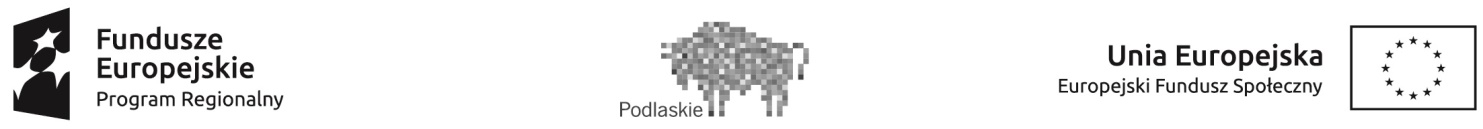 z dniem 16 czerwca 2016 rokuwzywa w trybie pozakonkursowym Wojewódzki Urząd Pracy w Białymstoku do złożenia wniosku o dofinansowanie projektunr wezwania RPPD.02.04.00-IP.01-20-002/16W Ramach Regionalnego Programu Operacyjnego Województwa Podlaskiego na lata 2014-2020 Oś Priorytetowa II Przedsiębiorczość i Aktywność Zawodowa
Działanie 2.4 Adaptacja pracowników, przedsiębiorstw i przedsiębiorców do zmian Wniosek należy złożyć do 29.06.2016r.Białystok, 10 listopad 2022r.wersja 3Spis treściPodstawa prawna i dokumenty programowe………………………………………….3Podstawowe informacje………………………………………………………………….5Kwota środków przeznaczona na dofinansowanie projektów……………………….7Grupa docelowa………………………………………………………………………….7Warunki realizacji projektów……………………………………………………………7Kryteria wyboru projektów………………………………………………………………9Procedura składania wniosku o dofinasowanie……………………………………...10Procedura oceny wniosku o dofinasowanie…………………………………………..13Forma finasowania i rozliczania projektu……………………………………………...17Załączniki………………………………………………………………………………….18Podstawa prawna i dokumenty programowe Akty prawne:rozporządzenie Parlamentu Europejskiego i Rady (UE) nr 1303/2013 z dnia 17 grudnia 2013 r. ustanawiającego wspólne przepisy dotyczące Europejskiego Funduszu Rozwoju Regionalnego, Europejskiego Funduszu Społecznego, Funduszu Spójności, Europejskiego Funduszu Rolnego na rzecz Rozwoju Obszarów Wiejskich oraz Europejskiego Funduszu Morskiego i Rybackiego oraz ustanawiającego przepisy ogólne dotyczące Europejskiego Funduszu Rozwoju Regionalnego, Europejskiego Funduszu Społecznego, Funduszu Spójności i Europejskiego Funduszu Morskiego i Rybackiego oraz uchylające rozporządzenie Rady (WE) nr 1083/2006 (Dz. Urz. UE L 347 z 20.12.2013, str. 320, z późn.zm.) – zwane dalej rozporządzeniem ogólnym;rozporządzenie Parlamentu Europejskiego i Rady (UE) nr 1304/2013 z dnia 17 grudnia 2013 r. w sprawie Europejskiego Funduszu Społecznego i uchylające rozporządzenie Rady (WE) nr 1081/2006 (Dz. Urz. UE L 347 z 20.12.2013, str. 470 z późn. zm.), zwanego dalej „rozporządzeniem UE 1304/2013”;rozporządzenie Ministra Infrastruktury i Rozwoju w sprawie udzielania pomocy de minimis oraz pomocy publicznej w ramach programów operacyjnych finansowanych 
z Europejskiego Funduszu Społecznego na lata 2014-2020 z dnia 2 lipca 2015 r. (Dz.U. 2015, poz. 1073);rozporządzenie Ministra Infrastruktury i Rozwoju z dnia 19 marca 2015 r. w sprawie udzielania pomocy de minimis w ramach regionalnych programów operacyjnych na lata 2014–2020 (Dz. U. z 2015 r. poz. 488 z późn. zm.);rozporządzenie Komisji (UE) nr 1407/2013 z dnia 18 grudnia 2013 r. w sprawie stosowania art. 107 i 108 Traktatu o funkcjonowaniu Unii Europejskiej do pomocy de minimis (Dz. Urz. UE L 352 z 24.12.2013);rozporządzenie Komisji (UE) nr 651/2014 z dnia 17 czerwca 2014 r. uznające niektóre rodzaje pomocy za zgodne ze wspólnym rynkiem w zastosowaniu art. 107 i 108 Traktatu (ogólne rozporządzenie w sprawie włączeń blokowych) (Dz. Urz. UE L 187 z 26.06.2014);Rozporządzenia Rady Ministrów z dnia 20 marca 2007 w sprawie zaświadczeń o pomocy de minimis i pomocy de minimis w rolnictwie i rybołówstwie (Dz. U. z 2015 r., poz. 1983);Rozporządzeniu Rady Ministrów z dnia 29 marca 2010 r. sprawie zakresu informacji przedstawianych przez podmiot ubiegający się opomoc de minimis (Dz. U. z 2010r., Nr 53, poz. 311 z późn. zm.);ustawa z dnia 20 kwietnia 2004 r. o promocji zatrudnienia i instytucjach rynku pracy (t.j. Dz. U z 2016 r. poz. 645, zwana dalej ustawą o promocji zatrudnienia i instytucjach rynku pracy; ustawa z dnia 30 kwietnia 2004 r. o postępowaniu w sprawach dotyczących pomocy publicznej (Dz. U.  Nr.59 z 2007 r. poz. 404 z późn. zm.);ustawa z dnia 11 lipca 2014 r. o zasadach realizacji programów w zakresie polityki spójności finansowanych w perspektywie finansowej 2014-2020 (t.j. Dz. U. z 2016 r. poz. 217) – zwana dalej ustawą;ustawa z dnia 22 grudnia 2015 r. o Zintegrowanym Systemie Kwalifikacji (t.j. Dz. U. z 2016 r. poz. 64 z późn. zm);ustawa z dnia 29 stycznia 2004 r. Prawo zamówień publicznych (t.j. Dz. U. z 2015 r. poz. 2164);ustawa z dnia 27 sierpnia 2009 r. o finansach publicznych (Dz. U. z 2013 r. poz. 885,
z późn. zm.);ustawa z dnia 2 lipca 2004 r. o swobodzie działalności gospodarczej (Dz.U. z 2015 r., poz. 584 z późn. zm.);ustawa z dnia 11 marca 2004 r. o podatku od towarów i usług (Dz. U. z 2011 r. Nr 177, poz. 1054, z późn. zm.);rozporządzenie Ministra Gospodarki z dnia 24 maja 2011 r. w sprawie Krajowego Systemu Usług dla Małych i Średnich Przedsiębiorstw.2. Dokumenty i wytyczne:Regionalny Program Operacyjny Województwa Podlaskiego na lata 2014-2020 
(CCI 2014PL16M2OP010) stanowiący Załącznik nr 1 do Uchwały nr 122/1467/2016 Zarządu Województwa Podlaskiego z dnia 14 marca 2016 r.;Szczegółowy Opis Osi Priorytetowych Regionalnego Programu Operacyjnego Województwa Podlaskiego na lata 2014-2020 z dnia 17 maja 2016 r. (Działanie 2.4 
Osi II RPOWP 2014-2020 stanowiący wyciąg z SZOOP RPOWP 2014-2020, zgodnie 
z załącznikiem nr 1 do niniejszego dokumentu);Systematyka kryteriów wyboru projektu pozakonkursowego dotyczącego realizacji usług rozwojowych dla mikro, małych i średnich przedsiębiorstw w formule podejścia popytowego współfinansowanego z EFS w ramach RPOWP 2014-2020, zatwierdzonych przez Komitet Monitorujący RPOWP 9 września 2015 r., stanowiąca załącznik nr 2 do niniejszego dokumentu;Wytyczne Ministra Infrastruktury i Rozwoju w zakresie warunków gromadzenia 
i przekazywania danych w postaci elektronicznej na lata 2014-2020 z dnia 3 marca 
2015 r.; Wytyczne Ministra Infrastruktury i Rozwoju w zakresie trybów wyboru projektów na lata 2014-2020 z dnia 31 marca 2015 r.;Wytyczne Ministra Infrastruktury i Rozwoju w zakresie kwalifikowalności wydatków 
w ramach Europejskiego Funduszu Rozwoju Regionalnego, Europejskiego Funduszu Społecznego oraz Funduszu Spójności na lata 2014-2020 z dnia 10 kwietnia 2015 r.;Wytyczne Ministra Infrastruktury i Rozwoju w zakresie monitorowania postępu rzeczowego realizacji programów operacyjnych na lata 2014-2020 z dnia 22 kwietnia 
2015 r.;Wytyczne Ministra Infrastruktury i Rozwoju w zakresie informacji i promocji programów operacyjnych polityki spójności na lata 2014-2020 z dnia 30 kwietnia 2015 r.;Wytyczne Ministra Infrastruktury i Rozwoju w zakresie realizacji zasady równości szans 
i niedyskryminacji, w tym dostępności dla osób z niepełnosprawnościami oraz zasady równości szans kobiet i mężczyzn w ramach funduszy unijnych na lata 2014-2020 z dnia 8 maja 2015 r.;Wytyczne w zakresie sprawozdawczości na lata 2014-2020 z dnia 8 maja 2015 r.;Wytyczne w zakresie kontroli realizacji programów operacyjnych na lata 2014-2020 z dnia 28 maja 2015 r.;Wytyczne Ministra Infrastruktury i Rozwoju w zakresie realizacji przedsięwzięć z udziałem środków Europejskiego Funduszu Społecznego w obszarze przystosowania przedsiębiorców i pracowników do zmian na lata 2014-2020 z dnia 22 lipca 2015 r.;Podręcznik wnioskodawcy i beneficjenta programów polityki spójności 2014-2020 
w zakresie informacji i promocji;Agenda działań na rzecz równości szans i niedyskryminacji w ramach funduszy unijnych na lata 2014-2020.Podstawowe informacjePrzedmiotem wezwania jest projekt pozakonkursowy IP współfinansowany 
z Europejskiego Funduszu Społecznego w ramach Osi priorytetowej II Przedsiębiorczość 
i aktywność zawodowa, Działanie 2.4 Adaptacji pracowników, przedsiębiorstw 
i przedsiębiorców do zmian, RPOWP 2014-2020, dotyczące wspierania rozwoju przedsiębiorców i pracowników oparty na podejściu popytowym.Celem interwencji jest dostosowanie kompetencji i kwalifikacji pracowników na rzecz podniesienia konkurencyjności przedsiębiorstw z sektora MŚP.W ramach projektu mogą być realizowane usługi rozwojowe dla mikro, małych 
i średnich przedsiębiorstw w formule podejścia popytowego.Miejsce i termin składania wniosków:Wniosek o dofinansowanie projektu pozakonkursowego IP składany jest w dwóch formach: - dokumentu elektronicznego za pośrednictwem Generatora Wniosków Aplikacyjnych Europejskiego Funduszu Społecznego w ramach Systemu Obsługi Wniosków Aplikacyjnych Regionalnego Programu Operacyjnego Województwa Podlaskiego na lata 2014 - 2020 (GWA EFS w ramach SOWA RPOWP), aplikacja dostępna jest pod adresem https://rpo.wrotapodlasia.pl/pl/jak_skorzystac_z_programu/pobierz_wzory_dokumentow/generator-wnioskow-aplikacyjnych-efs.html,- papierowej wydrukowanej z systemu GWA EFS w ramach SOWA RPOWP, opatrzonej podpisem osoby uprawnionej/osób uprawionych do złożenia wniosku 
(w jednym egzemplarzu) wraz z: Potwierdzeniem Przesłania do IZ RPOWP Elektronicznej Wersji Wniosku O Dofinansowanie W Ramach Regionalnego Programu Operacyjnego Województwa Podlaskiego na lata 2014-2020 (w jednym egzemplarzu).Wniosek w formie papierowej można dostarczyć:- osobiście do siedziby Wojewódzkiego Urzędu Pracy w Białymstoku, ul. Pogodna 22, 
15-354 Białystok, Punkt Przyjęć Wniosków, pokój nr 02, w godzinach pracy Urzędu: poniedziałek od 8.00 do 16.00; wtorek – piątek od 7.30 do 15.30.Wniosek o dofinansowanie projektów można składać od dnia 16 czerwca 2016 roku. Ostateczny termin składania wniosku o dofinansowanie realizacji projektów upływa dnia 
29 czerwca 2016 roku o godzinie 15:30.Decyduje data wpływu wniosku w wersji papierowej do WUP w Białymstoku.Kwota środków przeznaczona na dofinasowanie projektów  Kwota do zakontraktowania przeznaczona na dofinansowanie realizacji projektu pozakonkursowego Wojewódzkiego Urzędu Pracy w Białymstoku w ramach Działania 2.4 RPOWP 2014-2020, wynosi 21 970 000,00 zł.Maksymalny dopuszczalny poziom dofinasowania projektu (łącznie ze środków UE lub środków budżetu państwa) wynosi 85%, natomiast wkład własny w wysokości co najmniej 
15% wartości projektu. Grupa docelowa Grupę docelową w ramach projektu pozakonkursowego IP stanowią mikro, mali i średni przedsiębiorcy i ich pracownicy, w tym właściciele/kadra zarządzająca. Wsparcie skoncentrowane jest w szczególności na następujących grupach docelowych:- pracownikach powyżej 50 roku życia, - pracownikach o niskich kwalifikacjach,- pracownikach z niepełnosprawnościami,- przedsiębiorstwach wysokiego wzrostu,- przedsiębiorcach, którzy uzyskali wsparcie w postaci analizy potrzeb rozwojowych lub planów rozwoju w ramach działania 2.2 PO WER, a także przedsiębiorstwa funkcjonujące w sektorach wpisujących się w inteligentne specjalizacje, określone 
w dokumencie Plan rozwoju przedsiębiorczości w oparciu o inteligentne specjalizacje województwa podlaskiego na lata 2015-2020+. Warunki realizacji projektówSposób prezentacji wskaźników we wniosku o dofinansowanie oraz wymogi w tym zakresie określa Instrukcja wypełniania wniosku o dofinansowanie realizacji projektów 
w ramach Regionalnego Programu Operacyjnego Województwa Podlaskiego na lata 2014-2020, stanowiąca załącznik nr 4 do niniejszego dokumentu. Zaleca się monitorowanie w projekcie następujących wskaźników określonych w RPOWP 2014-2020, co musi zostać uwzględnione w zapisach wniosku o dofinansowanie w pkt. VI. Wskaźniki.Tabela wskaźników rezultatu założonych dla projektuTabela wskaźników produktu założonych dla projektuPrzed złożeniem wniosku o dofinansowanie powinno zapoznać się z definicjami wskaźników, które stanowią załącznik nr 2 do Wytycznych Ministra Infrastruktury 
i Rozwoju w zakresie monitorowania postępu rzeczowego realizacji programów operacyjnych na lata 2014-2020.Poza monitorowaniem wskaźników określonych we wniosku o dofinansowanie, realizacja projektów w Osi II RPOWP 2014-2020 związana jest z obowiązkiem monitorowania wskaźników wspólnych wskazanych w załączniku I do Rozporządzenia UE 1304/2013.Wymagania czasowe – okres realizacji projektuWniosek o dofinansowanie projektu Wojewódzkiego Urzędu Pracy w Białymstoku realizowany będzie w okresie od sierpnia 2016 r. do  31 grudnia 2023 r.6. Kryteria wyboru projektówOcena złożonego wniosku o dofinansowanie podzielona jest na dwa etapy:- ocenę formalną,- ocenę merytoryczną.Ocena formalna polega na sprawdzeniu, czy wniosek spełnia: kryteria formalne oraz kryteria dopuszczające szczególne. Ocena merytoryczna przeprowadzana jest w oparciu 
o: kryteria dopuszczające ogólne oraz kryteria merytoryczne. Kryteria formalneWniosek złożono we właściwej instytucji.Wniosek złożono w terminie określonym w ogłoszeniu o naborze oraz wezwaniu do złożenia wniosku o dofinansowanie w rozumieniu art. 48 ust. 1 ustawy z dnia 11 lipca 2014 r. o zasadach realizacji programów w zakresie polityki spójności finansowanych w perspektywie finansowej 2014-2020.Wniosek wypełniono w języku polskim.Wniosek złożono w formie wskazanej w wezwaniu do złożenia wniosku 
o dofinansowanie projektu pozakonkursowego.Wniosek został sporządzony zgodnie z wezwaniem do złożenia wniosku:- czy wniosek został opatrzony podpisem osoby/osób uprawnionych do reprezentowania beneficjenta,- czy okres realizacji projektu jest zgodny z wezwaniem do złożenia wniosku,- czy został zapewniony wymagany wezwaniem do złożenia wniosku wkład własny 
(o ile dotyczy).Wydatki w projekcie o wartości nieprzekraczającej wyrażonej w PLN równowartości kwoty 100 000 EUR wkładu publicznego są rozliczane uproszczonymi metodami, 
o których mowa w Wytycznych w zakresie kwalifikowalności wydatków w zakresie Europejskiego Funduszu Rozwoju Regionalnego, Europejskiego Funduszu Społecznego oraz Funduszu Spójności na lata 2014-2020.Wnioskodawca zgodnie ze Szczegółowym Opisem Osi Priorytetowych RPOWP jest podmiotem uprawnionym do ubiegania się o dofinansowanie w ramach właściwego Działania/Poddziałania RPOWP.W ramach przedmiotowego naboru wniosku obowiązują następujące kryteria dopuszczające szczególne:Projekt skierowany jest wyłącznie do mikro, małych i średnich przedsiębiorców (posiadających siedzibę, filię, delegaturę, oddział czy inną prawnie dozwoloną formę organizacyjną działalności podmiotu na terenie województwa podlaskiego) i ich pracowników, w tym właścicieli i kadry zarządzającej.Poziom dofinansowania pojedynczej usługi rozwojowej dla jednego uczestnika projektu (pracownika) nie może przekroczyć kwoty 5 000 zł.W ramach projektu wsparciem zostanie objętych co najmniej 484 mikro, małych 
i średnich przedsiębiorstw oraz co najmniej 2 424 pracowników.Wsparcie będzie skoncentrowane w szczególności na: pracownikach powyżej 50 roku życia; pracownikach o niskich kwalifikacjach; pracownikach z niepełnosprawnościami; przedsiębiorstwach wysokiego wzrostu; przedsiębiorcach, którzy uzyskali wsparcie 
w postaci analizy potrzeb rozwojowych lub planów rozwoju w ramach działania 2.2 PO WER, a także przedsiębiorstwach funkcjonujących w sektorach wpisujących się 
w inteligentne specjalizacje, określone w dokumencie Plan rozwoju przedsiębiorczości 
w oparciu o inteligentne specjalizacje województwa podlaskiego na lata 2015–2020+. 
W przypadku pracowników przedsiębiorstw funkcjonujących w sektorach wpisujących się w inteligentne specjalizacje, pracowników powyżej 50 roku życia oraz pracowników 
o niskich kwalifikacjach zostaną zastosowane preferencje w poziomie dofinansowania - maksymalna intensywność pomocy tj. dofinansowanie kosztów usługi rozwojowej, zostanie określona na poziomie 80%.Projekt zakłada rozliczenie kosztów usług rozwojowych zrealizowanych wyłącznie przez podmioty wpisane do Rejestru Usług Rozwojowych i zweryfikowane wstępnie przez Administratora RUR.Kryteria dopuszczające ogólneZgodność z prawodawstwem unijnym oraz z właściwymi  zasadami unijnymi, w tym:- zasadą równości szans  kobiet i mężczyzn w oparciu o standard minimum,- zasadą równości szans i niedyskryminacji, w tym dostępności dla osób 
z niepełnosprawnościami,- zasadą zrównoważonego rozwoju.Zgodność z prawodawstwem krajowym w zakresie odnoszącym się do sposobu realizacji i zakresu projektu.Zgodność projektu ze Szczegółowym Opisem Osi Priorytetowych Regionalnego Programu Operacyjnego Województwa Podlaskiego.Kryteria merytoryczneAnaliza problemowa i zgodność projektu z właściwymi celami szczegółowymi RPOWP, w tym: - analiza zidentyfikowanych kwestii problemowych,- trafność doboru celu głównego projektu i sposobu w jaki projekt przyczyni się do osiągnięcia właściwych celów szczegółowych RPOWP.Adekwatność doboru grupy docelowej do właściwego celu szczegółowego RPOWP, 
w tym opis:- istotnych cech uczestników (osób lub podmiotów), którzy zostaną objęci wsparciem, potrzeb i oczekiwań uczestników projektu w kontekście wsparcia, które ma być udzielane w ramach projektu, a także barier, na które napotykają uczestnicy projektu,- sposobu rekrutacji uczestników projektu, w tym kryteriów rekrutacji i kwestii zapewnienia dostępności dla osób z niepełnosprawnościami.Trafność opisanej analizy ryzyka nieosiągnięcia założeń projektu, w tym opisu:- sytuacji, których wystąpienie utrudni lub uniemożliwi osiągnięcie wartości docelowej wskaźników rezultatu, a także sposobu identyfikacji wystąpienia takich sytuacji (zajścia ryzyka),- działań, które zostaną podjęte, aby zapobiec wystąpieniu ryzyka i jakie będą mogły zostać podjęte, aby zminimalizować skutki wystąpienia ryzyka.Trafność doboru i opisu zadań przewidzianych do realizacji w ramach projektu, w tym opisu:- zasadność potrzeby realizacji zadań,- wartości wskaźników, które zostaną osiągnięte w ramach zadań oraz adekwatność ich doboru i opisu w kontekście realizacji właściwego celu szczegółowego RPOWP,- sposobu, w jaki zostanie zachowana trwałość projektu (o ile dotyczy),- uzasadnienia wyboru partnerów do realizacji poszczególnych zadań (o ile dotyczy).Zaangażowanie potencjału wnioskodawcy i partnerów (o ile dotyczy), w tym 
w szczególności:- potencjału technicznego, w tym sprzętowego i warunków lokalowych wnioskodawcy 
i partnerów (o ile dotyczy) i sposobu jego wykorzystania w ramach projektu, a także zdolności do płynnej obsługi finansowej projektu,- potencjału kadrowego wnioskodawcy i partnerów (o ile dotyczy) i sposobu jego wykorzystania w ramach projektu (kluczowych osób, które zostaną zaangażowane 
do realizacji projektu oraz ich planowanej funkcji w projekcie).Adekwatność opisu potencjału społecznego wnioskodawcy i partnerów (o ile dotyczy) do zakresu realizacji projektu, w tym uzasadnienie dlaczego doświadczenie wnioskodawcy i partnerów (o ile dotyczy) jest adekwatne do zakresu realizacji projektu, z uwzględnieniem dotychczasowej działalności wnioskodawcy i partnerów  (o ile dotyczy) prowadzonej: - w obszarze wsparcia projektu, - na rzecz grupy docelowej, do której skierowany będzie projekt oraz - na określonym terytorium, którego będzie dotyczyć realizacja projektu.Adekwatność sposobu zarządzania projektem do zakresu zadań w projekcie.Prawidłowość sporządzenia budżetu projektu, w tym: - kwalifikowalność wydatków, - niezbędność wydatków do realizacji projektu i osiągania jego celów, - racjonalność i efektywność wydatków projektu (relacja nakład-rezultat), - poprawność stosowania kwot ryczałtowych (o ile dotyczy), - poprawność formalno-rachunkowa sporządzenia budżetu projektu. Wydatki w projekcie są zgodne z Wytycznymi w zakresie kwalifikowalności wydatków 
w ramach Europejskiego Funduszu Rozwoju Regionalnego, Europejskiego Funduszu Społecznego oraz Funduszu Spójności na lata 2014-2020 oraz Wytycznymi w zakresie realizacji projektów finansowanych ze środków Funduszu Pracy w ramach programów operacyjnych współfinansowanych z Europejskiego Funduszu na lata 2014-2020. 7.Procedura składania wniosku o dofinasowanieWniosek o dofinansowanie realizacji projektu powinien zostać przygotowany zgodnie 
z formularzem stanowiącym załącznik nr 3 do niniejszego dokumentu oraz Instrukcją wypełniania wniosku o dofinansowanie realizacji projektów w ramach Regionalnego Programu Operacyjnego Województwa Podlaskiego na lata 2014-2020, zgodnie 
z załącznikiem nr 4 do niniejszego dokumentu. Wniosek o dofinansowanie realizacji projektu składany jest w odpowiedzi na ogłoszenie wzywające Wojewódzki Urząd Pracy w Białymstoku - Zespół zadaniowy podległy Wicedyrektorowi ds. Rynku Pracy w formie pisemnej w trybie pozakonkursowym, zamieszczone na stronie internetowej IP. Wezwanie do złożenia wniosku o dofinansowanie w rozumieniu art. 48 ust. 1 ustawy, przesłane jest przez IP do Wojewódzkiego Urzędu Pracy w Białymstoku – Zespół zadaniowy podległy Wicedyrektorowi ds. Rynku Pracy w formie pisemnej.Wniosek składany jest w terminie, o którym mowa w rozdziale 2.Wniosek składany jest w formie:- dokumentu elektronicznego za pośrednictwem Generatora Wniosków Aplikacyjnych Europejskiego Funduszu Społecznego w ramach Systemu Obsługi Wniosków Aplikacyjnych Regionalnego Programu Operacyjnego Województwa Podlaskiego na lata 2014 - 2020 (GWA EFS w ramach SOWA RPOWP) - papierowej wydrukowanej z systemu GWA EFS w ramach SOWA RPOWP, opatrzonej podpisem osoby uprawnionej/osób uprawionych do złożenia wniosku 
(w jednym egzemplarzu) wraz z: Potwierdzeniem Przesłania do IZ RPOWP Elektronicznej Wersji Wniosku O Dofinansowanie W Ramach Regionalnego Programu Operacyjnego Województwa Podlaskiego na lata 2014-2020 (w jednym egzemplarzu).Wniosek w formie papierowej należy złożyć w jednym egzemplarzu.Uwaga!Wersja papierowa Wniosku o dofinansowanie realizacji projektu w ramach RPOWP 2014 – 2020 (w części VIII. Oświadczenia) powinna zostać podpisana przez osobę/y uprawnioną/e do złożenia wniosku, wskazaną/e w pkt. II.3 Wniosku. Podpis/y należy opatrzyć pieczęcią imienną i urzędu.W przypadku niezłożenia wniosku o dofinansowanie w wyznaczonym terminie 
IP ponownie wzywa w formie pisemnej Wojewódzki Urząd Pracy w Białymstoku – Zespół zadaniowy podległy Wicedyrektorowi ds. Rynku Pracy do złożenia wniosku 
o dofinansowanie, wyznaczając ostateczny termin.8. Procedura oceny wniosku o dofinasowanieOcena formalna wnioskówIP dokonuje oceny formalnej wniosku, której celem jest sprawdzenie, czy dany wniosek spełnia kryteria formalne oraz kryteria dopuszczające szczególne.Ocena formalna dokonywana jest przez eksperta, o którym mowa w art.49 ustawy, przy pomocy karty oceny formalnej wniosku o dofinansowanie projektu pozakonkursowego IP, stanowiącej załącznik nr 5 do niniejszego dokumentu.Ocena formalna jest dokonywana w terminie nie późniejszym niż 14 dni kalendarzowych od dnia złożenia wniosku o dofinansowanie. Za termin zakończenia oceny formalnej uznaje się termin zatwierdzenia karty oceny formalnej przez oceniającego. Ocena formalna prowadzona będzie w lipcu 2016 r.Niezwłocznie po zakończeniu oceny formalnej, wniosek spełniający wszystkie kryteria weryfikowane na etapie oceny formalnej jest rejestrowany w SL 2014 (aplikacji głównej centralnego systemu teleinformatycznego, o którym mowa w rozdziale 16 ustawy) i przekazywany do oceny merytorycznej.W przypadku spełnienia przez projekt wszystkich kryteriów weryfikowanych na etapie oceny formalnej, w terminie nie późniejszym niż 7 dni kalendarzowych 
od zarejestrowania tego wniosku w SL 2014, IP przekazuje Wojewódzkiemu Urzędzie Pracy w Białymstoku – Zespołowi zadaniowemu podległemu Wicedyrektorowi ds. Rynku Pracy pisemną informację o poprawności formalnej wniosku oraz zarejestrowaniu go w SL 2014 i skierowaniu go do oceny merytorycznej.W przypadku niespełnienia przez projekt któregokolwiek z kryteriów weryfikowanych 
na etapie oceny formalnej, w terminie nie późniejszym niż 7 dni kalendarzowych 
od zakończenia oceny formalnej, tj. złożenia przez oceniającego podpisu na karcie oceny formalnej, IP przekazuje Wojewódzkiemu Urzędzie Pracy w Białymstoku – Zespołowi zadaniowemu podległemu Wicedyrektorowi ds. Rynku Pracy pisemną informację o tym fakcie wraz z uzasadnieniem wyniku oceny negatywnie ocenionego kryterium formalnego i/lub dopuszczającego szczególnego. Wniosek jest poprawiany lub uzupełniany i składany przez Wojewódzki Urząd Pracy w Białymstoku – Zespół zadaniowy podległy Wicedyrektorowi ds. Rynku Pracy w terminie wyznaczonym przez IP.Poprawy we wniosku lub uzupełnienia wniosku rzutujące na spełnianie kryteriów formalnych lub kryteriów dopuszczających szczególnych mogą polegać jedynie na tym, że projekt będzie spełniał większą liczbę kryteriów lub będzie je spełniał w większym stopniu.Nowa wersja wniosku o dofinansowanie podlega ponownej ocenie formalnej w terminie nie późniejszym niż 14 dni kalendarzowych od dnia jej złożenia i dokonywana jest na zasadach analogicznych, jak przy pierwotnej wersji wniosku o dofinansowanie, przy pomocy karty oceny formalnej wniosku o dofinansowanie projektu pozakonkursowego IP, zgodnie z załącznikiem nr 5 do niniejszego dokumentu.Ocena merytoryczna wnioskówIP dokonuje oceny merytorycznej wniosku, który spełnił wszystkie kryteria w trakcie oceny formalnej. Celem oceny merytorycznej jest sprawdzenie, czy dany wniosek spełnia kryteria dopuszczające ogólne oraz kryteria merytoryczne.Ocena merytoryczna wniosku dokonywana jest przez eksperta, o którym mowa w art.49 ustawy, na podstawie karty oceny merytorycznej wniosku o dofinansowanie projektu pozakonkursowego IP, stanowiącej załącznik nr 6 do niniejszego dokumentu. Jednym z elementów karty oceny merytorycznej jest narzędzie w postaci standardu minimum spełniania zasady równości szans kobiet i mężczyzn. Ocena projektu pod kątem zgodności z tą zasadą jest dokonywana w oparciu o Instrukcję do standardu minimum realizacji zasady równości szans kobiet i mężczyzn w programach operacyjnych wspófinansowanych z EFS. Standard minimum oraz Instrukcja stanowią załącznik nr 1 do Wytycznych w zakresie realizacji zasady równości szans i niedyskryminacji, w tym dostępności dla osób z niepełnosprawnościami oraz zasady równości szans kobiet i mężczyzn w ramach funduszy unijnych na lata 2014-2020.W przypadku stwierdzenia przez oceniającego, iż wniosek nie spełnia któregokolwiek 
z kryteriów formalnych i/lub dopuszczających szczególnych, co nie zostało dostrzeżone na etapie oceny formalnej, wniosek kierowany jest do ponownej oceny formalnej, która jest dokonywana w terminie nie późniejszym niż 14 dni kalendarzowych od dnia skierowania wniosku do oceny formalnej. Za termin skierowania wniosku do oceny formalnej uznaje się termin zatwierdzenia karty oceny merytorycznej przez oceniającego.Ocena merytoryczna jest dokonywana w terminie nie późniejszym niż 30 dni kalendarzowych od dnia zarejestrowania wniosku w SL 2014. Za termin zakończenia oceny merytorycznej uznaje się termin zatwierdzenia karty oceny merytorycznej przez oceniającego. Ocena merytoryczna dokonywana będzie w  lipiec/sierpień 2016 r.W przypadku pozytywnej oceny wniosku, w terminie nie późniejszym niż 7 dni kalendarzowych od zakończenia oceny merytorycznej, IP przekazuje Wojewódzkiemu Urzędowi Pracy w Białymstoku – Zespołowi zadaniowemu podległemu Wicedyrektorowi ds. Rynku Pracy informację o wynikach oceny. W przypadku niespełnienia przez projekt któregokolwiek z kryteriów weryfikowanych 
na etapie oceny merytorycznej, w terminie nie późniejszym niż 7 dni kalendarzowych 
od zakończenia oceny merytorycznej, IP przekazuje Wojewódzkiemu Urzędowi Pracy 
w Białymstoku – Zespołowi zadaniowemu podległemu Wicedyrektorowi ds. Rynku Pracy pisemną informację o tym fakcie wraz z uzasadnieniem wyniku oceny negatywnie ocenionego kryterium dopuszczającego ogólnego i/lub merytorycznego. Wniosek jest poprawiany lub uzupełniany i składany przez Wojewódzki Urząd Pracy w Białymstoku – Zespół zadaniowy podległy Wicedyrektorowi ds. Rynku Pracy w terminie wyznaczonym przez IP.Poprawy we wniosku lub uzupełnienia wniosku rzutujące na spełnianie kryteriów dopuszczających ogólnych lub kryteriów merytorycznych mogą polegać jedynie na tym, że projekt będzie spełniał większą liczbę kryteriów lub będzie je spełniał w większym stopniu.Nowa wersja wniosku o dofinansowanie podlega ponownej ocenie formalnej oraz ponownej ocenie merytorycznej w terminie nie późniejszym niż 30 dni od dnia jej złożenia i dokonywana jest na zasadach analogicznych, jak przy pierwotnej wersji wniosku o dofinansowanie, przy pomocy karty oceny formalnej wniosku 
o dofinansowanie projektu pozakonkursowego IP, zgodnie z załącznikiem nr 5 do niniejszego dokumentu oraz karty oceny merytorycznej wniosku o dofinansowanie projektu pozakonkursowego IP, zgodnie z załącznikiem nr 6 do niniejszego dokumentu.W terminie nie późniejszym niż 7 dni kalendarzowych od zakończenia oceny merytorycznej projektu, który został wybrany do dofinansowania, IP zamieszcza 
na swojej stronie internetowej oraz przekazuje do IZ RPOWP celem zamieszczenia przedmiotowej informacji na portalu (o którym mowa w art. 115 ust. 1 lit. 
b rozporządzenia ogólnego),  informację o projekcie wybranym do dofinansowania.Niezwłocznie po zatwierdzeniu do realizacji projektu pozakonkursowego, przygotowana zostanie Uchwała w sprawie realizacji projektu pozakonkursowego IP wraz z uzasadnieniem.9. Forma finasowania i rozliczania projektuŚrodki na realizację projektu są wypłacane jako dofinansowanie w formie zaliczki, zgodnie z harmonogramem załączonym do uchwały. Dofinansowanie jest przekazywane na wyodrębniony rachunek bankowy, specjalnie utworzony dla danego projektu, wskazany 
w uchwale. Płatności w ramach projektu powinne być regulowane za pośrednictwem tego rachunku.Zasady finansowania projektu określa, SZOOP RPOWP na lata 2014-2020, oraz Wytyczne Ministra Infrastruktury i Rozwoju w zakresie kwalifikowalności wydatków w ramach Europejskiego Funduszu Rozwoju Regionalnego, Europejskiego Funduszu Społecznego oraz Funduszu Spójności na lata 2014-2020.Koszty zarządzania stanowią, zgodnie z Wytycznymi Ministra Infrastruktury i Rozwoju 
w zakresie kwalifikowalności wydatków w ramach Europejskiego Funduszu Rozwoju Regionalnego, Europejskiego Funduszu Społecznego oraz Funduszu Spójności na lata 
2014-2020, wyłącznie koszty pośrednie rozliczane ryczałtem.We wniosku o dofinansowanie projektu pozakonkursowego IP wykazywana jest łączna wartość wydatków kwalifikowalnych zgodnie z Wytycznymi Ministra Infrastruktury i Rozwoju w zakresie kwalifikowania wydatków w ramach Europejskiego Funduszu Rozwoju Regionalnego, Europejskiego Funduszu Społecznego oraz Funduszu Spójności na lata 2014 -2020.Rozliczanie wydatków poniesionych w związku z realizacją projektu pozakonkursowego IP jest dokonywane na podstawie wniosku o płatność, sporządzanego w systemie teleinformatycznym SL 2014, zawierającego dane na temat postępu finansowego 
i rzeczowego realizacji projektu. 10. ZałącznikiOpis Działania 2.4 Osi II RPOWP na lata 2014-2020 stanowiący wyciąg z projektu SZOOP RPOWP na lata 2014-2020;Systematyka kryteriów wyboru projektu pozakonkursowego IP współfinansowanego 
z EFS w ramach RPOWP 2014-2020;Wzór wniosku o dofinansowanie realizacji projektu w ramach Regionalnego Programu Operacyjnego Województwa Podlaskiego na lata 2014-2020;Instrukcja wypełniania wniosku o dofinansowanie realizacji projektów w ramach Regionalnego Programu Operacyjnego Województwa Podlaskiego na lata 2014-2020;Wzór karty oceny formalnej wniosku o dofinansowanie projektu pozakonkursowego IP;Wzór karty oceny merytorycznej wniosku o dofinansowanie projektu pozakonkursowego IP;Wzór deklaracji poufności dla osoby dokonującej oceny formalnej albo oceny merytorycznej (nabór pozakonkursowy);Wzór oświadczenia eksperta o bezstronności (nabór pozakonkursowy).Wskaźniki rezultatuWskaźniki rezultatuNazwa wskaźnikaWartość docelowa wskaźnika do osiągnięcia w ramach projektówLiczba osób, które uzyskały kwalifikacje lub nabyły kompetencje po opuszczeniu programu.78%Liczba mikro przedsiębiorstw oraz małych i średnich przedsiębiorstw, które zrealizował swój cel rozwojowy dzięki uczestnictwu w programie.86%Wskaźniki produktuWskaźniki produktuNazwa wskaźnikaWartość docelowa wskaźnika do osiągnięcia w ramach projektówLiczba osób pracujących łącznie z prowadzącymi działalność na własny rachunek, objętych wsparciem w programie (CI).2424Liczba mikro, małych i średnich przedsiębiorstw objętych usługami rozwojowymi w programie484